SOLDOTNA HIGH SCHOOL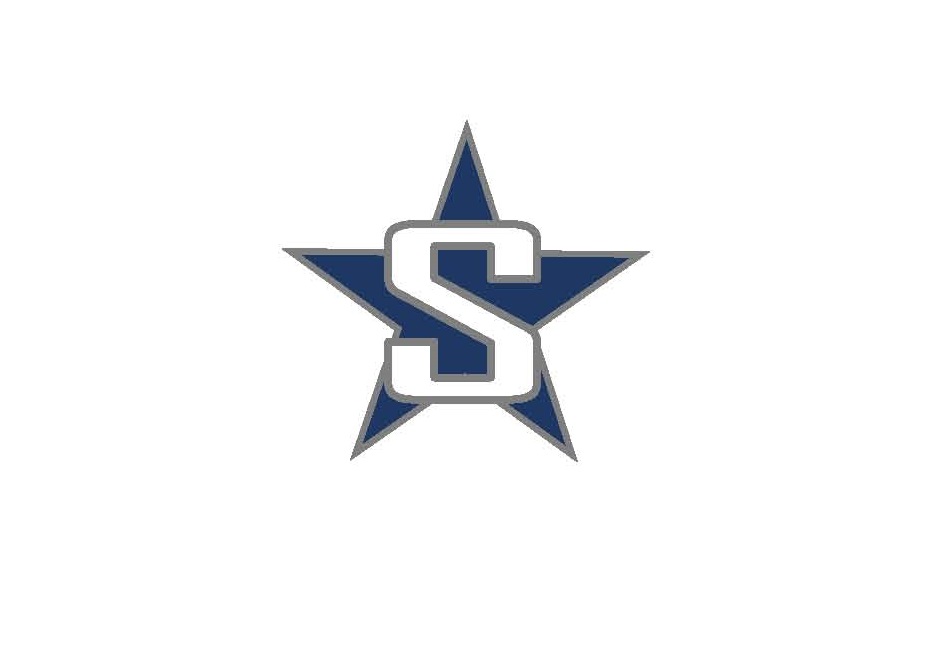 WRESTLING 20189/26/2018		Wed		Wrestling Starts10/13/2018		Sat		@ Luke Spruill Memorial (Kenai)10/19/2018		Fri		@ Homer Duals10/20/2018		Sat		@ Homer Rumble10/26-27/2018	Fri-Sat		@ Bartlett (Varsity)10/27/2018		Sat		@ Seward (JV)??11/2-3/2018		Fri-Sat		@ Peninsula Duals (Nikiski)11/9-10/2018	Fri		@ North/South (Wasilla)11/16-17/2018	Fri-Sat		@ Lancer Smith Memorial (Palmer) 11/20/2018		Tues		@ Nikiski (dual)11/27/2018		Tues		vs Homer (dual – Senior Night)12/7-8/2018		Fri-Sat		@ NLC Region Championships (Palmer)12/14-15/2018	Fri-Sat		@ State Championships (Anchorage)